Об установлении на территории Калининского сельского поселения особого противопожарного режимаВ соответствии с Федеральным законом «О пожарной безопасности» № 69-ФЗ от 21.12,1994 года, постановлением Кабинета Министров Чувашской Республики от 31.03.2020 г. №142 «Об установлении на территории Чувашской Республики особого противопожарного режима», постановления администрации Вурнарского района от 02.04.2020 г. №247 «Об установлении на территории Вурнарского района Чувашской Республики особого противопожарного режима» и в целях усиления пожарной безопасности объектов экономики и населенных пунктов поселения, предотвращения гибели людей на пожарах, постановляет:1. Установить  с 04 апреля 2020 года особый  противопожарный режим на территории  Калининского сельского поселения до особого распоряжения.2. На период действия особого противопожарного режима установить дополнительные требования пожарной безопасности:- запрещается  посещение гражданами лесов, -  запрещается  разведение костров и проведение пожароопасных работ на землях сельскохозяйственного назначения и на территории населенных пунктов3. Организовать патрулирование во всех населенных пунктах сельского поселения силами местного населения и членами добровольных противопожарных формирований, в том числе в ночное время. 4.Организовать проведение противопожарной пропаганды, регулярным освещением в средствах массовой информации правил пожарной безопасности.5. Информировать население с использованием средств массовой информации и официального сайта  Калининского сельского поселения  об установлении на территории Калининского сельского поселения  особого противопожарного режима и связанных с этим запретов.6. Контроль над исполнением данного постановления возложить на ведущего специалиста-эксперта Павлову Т.И.ЧĂВАШ РЕСПУБЛИКИВАРНАР РАЙОНĚ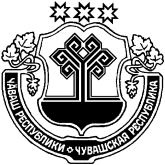 ЧУВАШСКАЯ РЕСПУБЛИКА ВУРНАРСКИЙ РАЙОННУРАС ЯЛ ПОСЕЛЕНИЙĚН АДМИНИСТРАЦИЙĚЙЫШАНУ« 02»  апреля 2020 №  13Нурас салиАДМИНИСТРАЦИЯ КАЛИНИНСКОГО СЕЛЬСКОГО ПОСЕЛЕНИЯПОСТАНОВЛЕНИЕ«02 » апреля 2020 №  13село КалининоГлава Калининского сельского поселения Глава Калининского сельского поселения __________________________________А.Н.КонстантиноваА.Н.Константинова  подпись  подписьРасшифровка подписиРасшифровка подписи